PHILIPPIANS 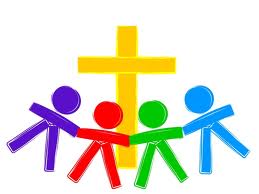 Christian FellowshipPaul and Timothy, servants of Christ Jesus,To all God’s holy people in Christ Jesus at Philippi, together with the overseers and deacons.   Grace and peace to you from God our Father and the Lord Jesus Christ.  I thank my God every time I remember you.  In all my prayers for all of you, I always pray with joy because of your partnership in the gospel from the first day until now, being confident of this, that he who began a good work in you will carry it on to completion until the day of Christ Jesus.  It is right for me to feel this way about all of you, since I have you in my heart and, whether I am in chains or defending and confirming the gospel, all of you share in God’s grace with me. God can testify how I long for all of you with the affection of Christ Jesus.  And this is my prayer: that your love may abound more and more in knowledge and depth of insight, so that you may be able to discern what is best and may be pure and blameless for the day of Christ, filled with the fruit of righteousness that comes through Jesus Christ—to the glory and praise of God.  [Philippians 1:1-11]What are the characteristics of a “single minded” person?James 1:2-8:Philippians 1:21:Christ is mentioned ______________ in Chapter 1Gospel is mentioned ______________ in Chapter 1Paul’s mind was, “It makes no difference what happens to ______________, just as long as Christ is __________________ and the Gospel is _________________________________.”How could this affect a person’s joy?How does Paul describe himself & Timothy?______________________________________What type of relationship does this word describe?How does Paul refer to the believers in Philippi? _______________________________________Does this mean they were perfect?  What does it mean?What is true Christian Fellowship?  How could this affect a person’s joy?Paul describes Christian Fellowship in three ways:I have you in _____________________________I have you in _____________________________I have you in _____________________________